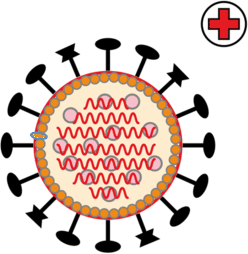 CORONAVIRUSCOVID 19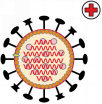 TO JE NOVI VIRUS.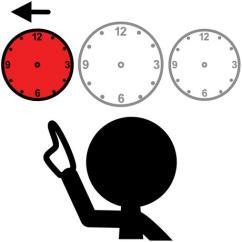 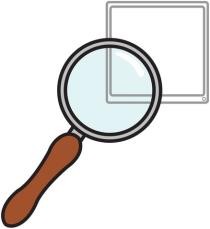 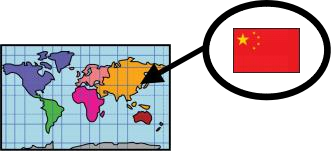 POJAVIO SE U KINI.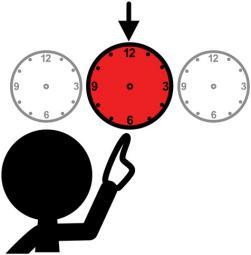 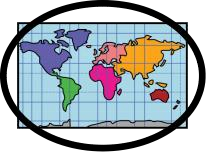 SADA JE U CIJELOME SVIJETU.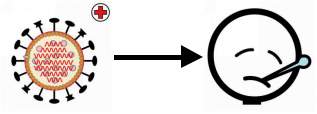 OD OVOG VIRUSA NASTAJE BOLEST. 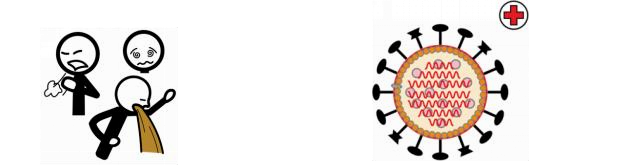 SIMPTOMI BOLESTI SU :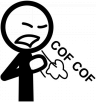 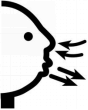 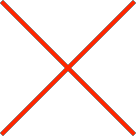 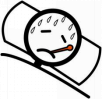 TEMPERATURAKAŠALJ           NEDOSTATAK                  	ZRAKA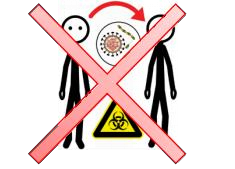 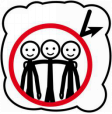 DA BI SE ZAŠTITILI TREBAMO: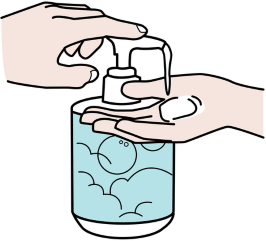 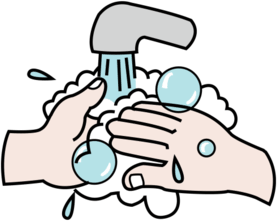 PRATI RUKE SA SAPUNOM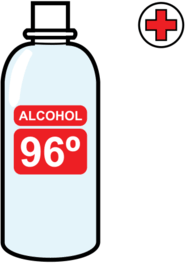 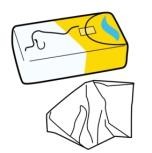     KORISTITI                               KORISTITI   MARAMICE                   ALKOHOLDA BI SE ZAŠTITILI TREBAMO: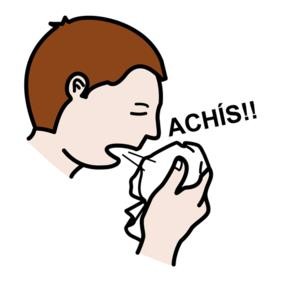 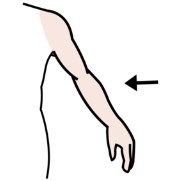 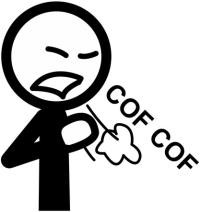 KAŠLJATI I KIHATI U LAKAT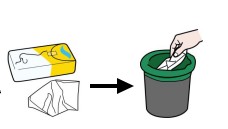 KAŠLJATI I KIHATI U MARAMICU KOJU JE ZATIM POTREBNO BACITI U SMEĆE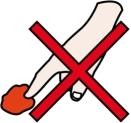 NE DIRATI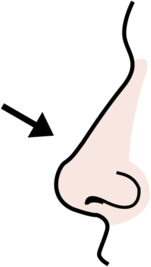 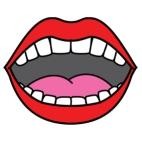 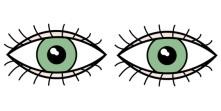 OČINOSUSTA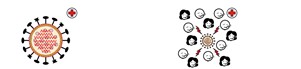 KORONAVIRUS JE PANDEMIJA.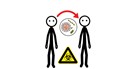 TO ZNAČI DA SE ZARAZA JAKO BRZO ŠIRI.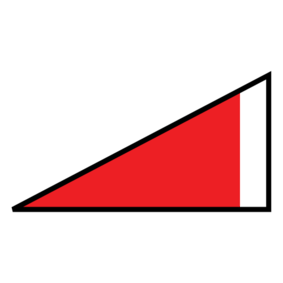 DA BI SE ZAŠTITILI, ŠKOLA ĆE BITI 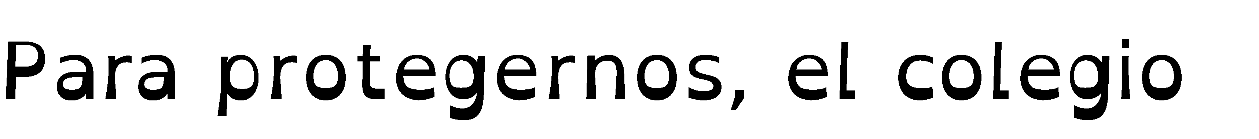 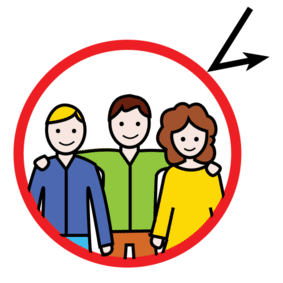 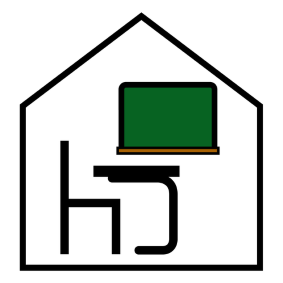 ZATVORENA NEKOLIKO TJEDANA.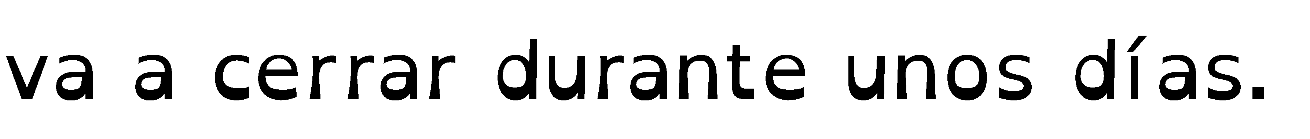 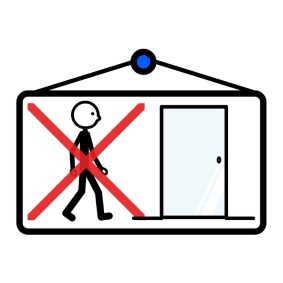 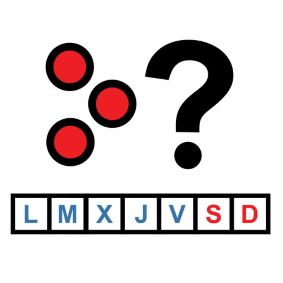 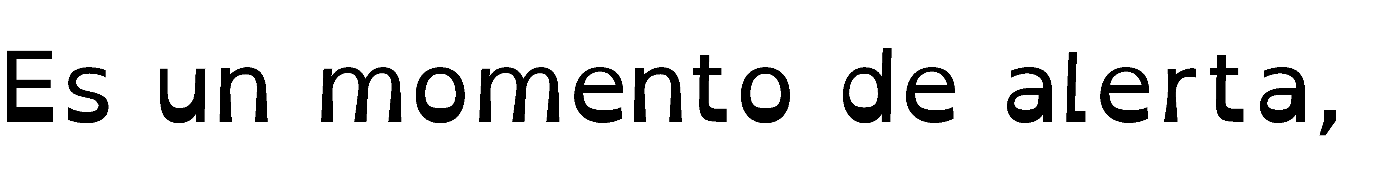 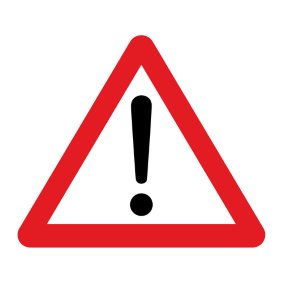 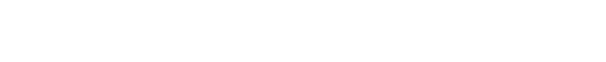 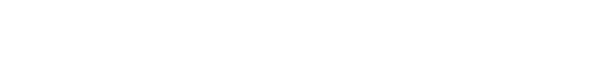 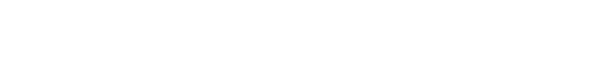     BITI PAŽLJIV I OPREZAN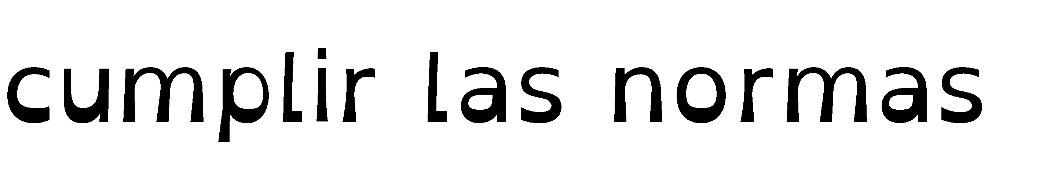 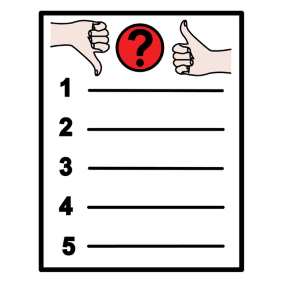 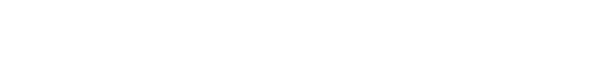 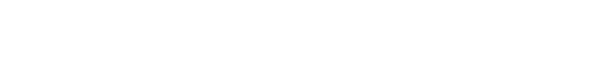 I PRIDRŽAVATI SE PRAVILA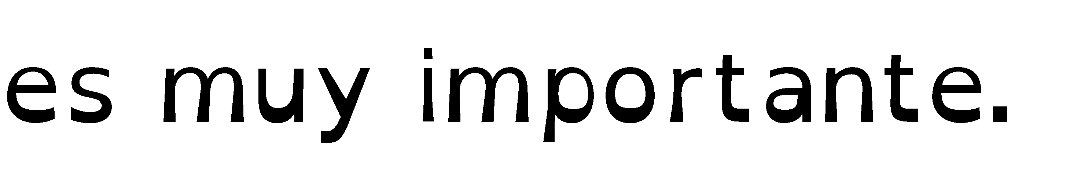 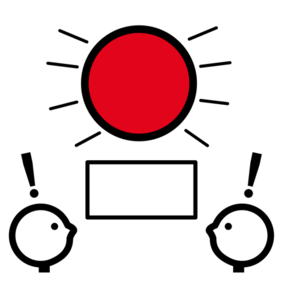 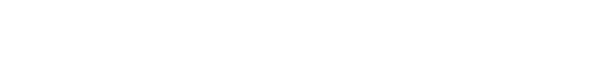 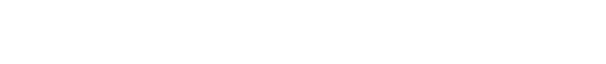 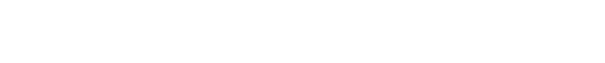            JAKO JE VAŽNO!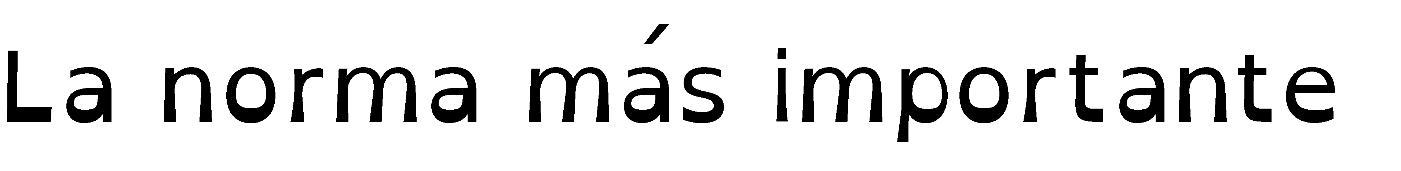 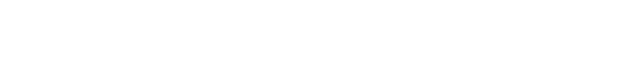 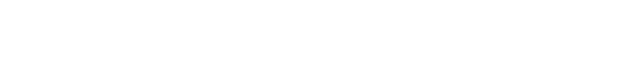 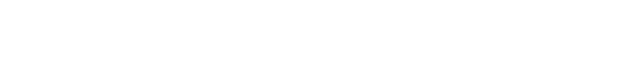 NAJVAŽNIJE PRAVILO JE OSTATI KOD KUĆE.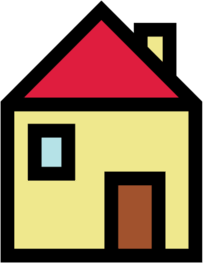 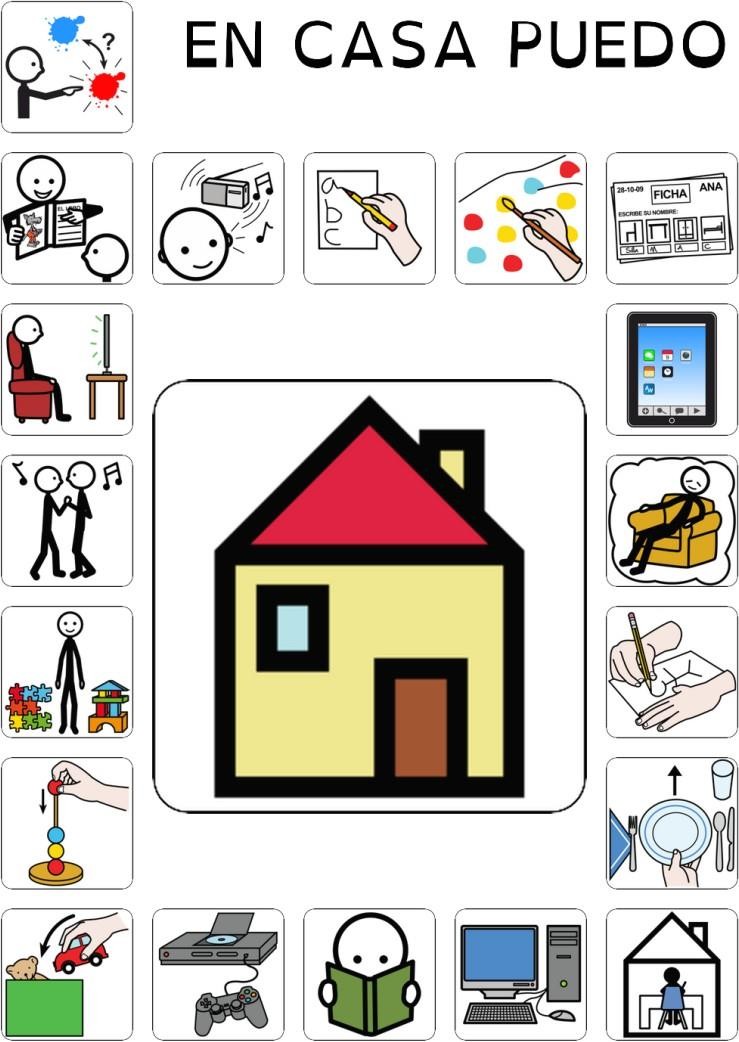 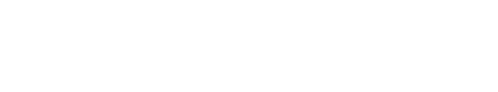 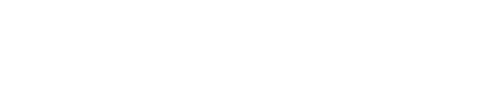 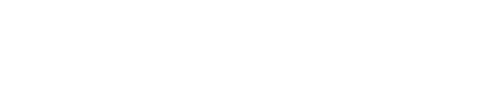 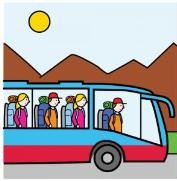 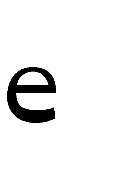 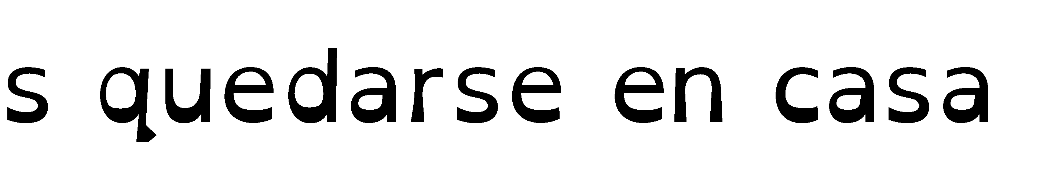 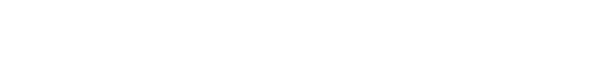 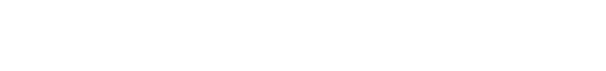 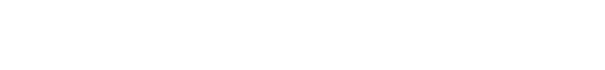 KOD KUĆE MOGU: 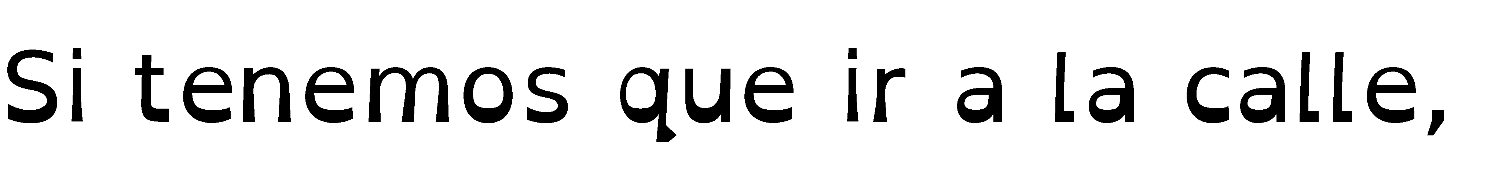 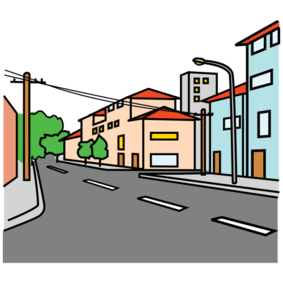 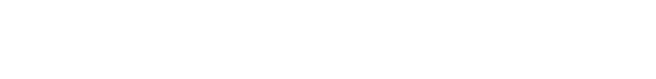 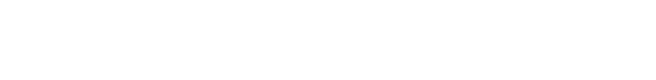 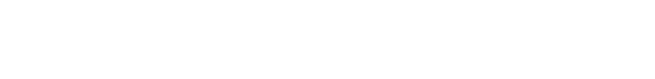 AKO TREBAŠ IZAĆI IZ KUĆE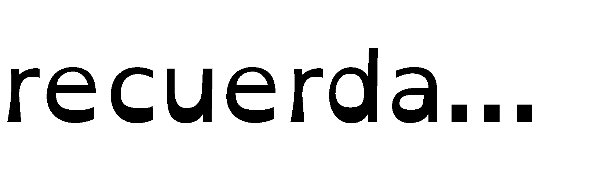 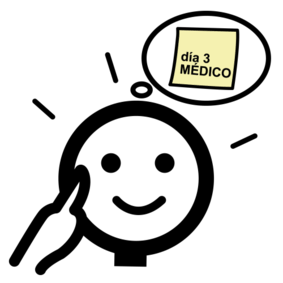 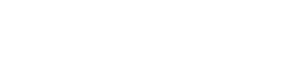 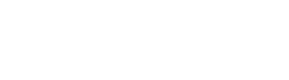 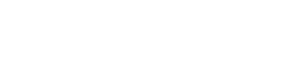 ZAPAMTI: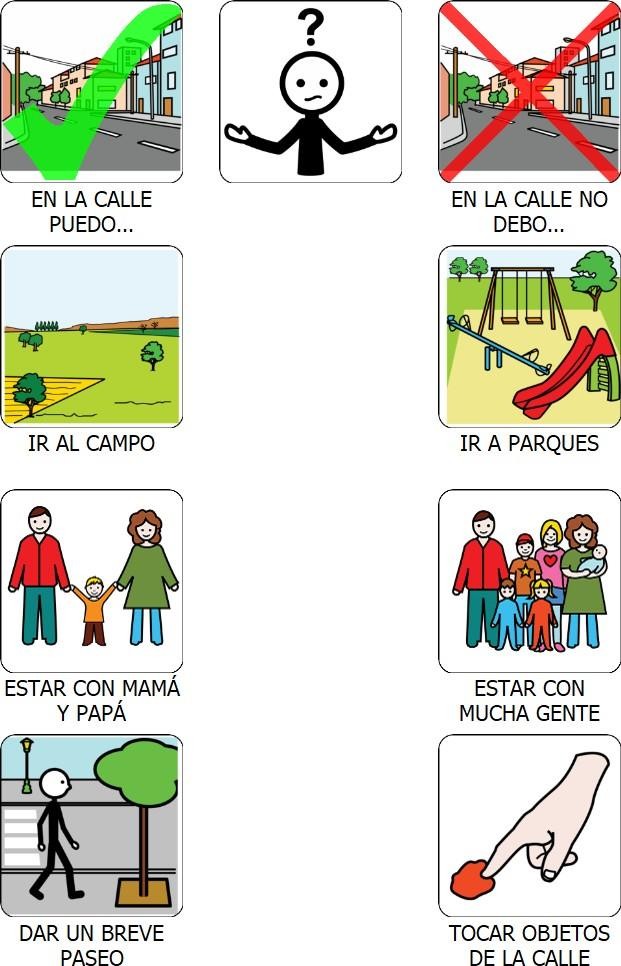 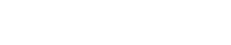 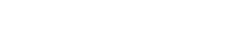 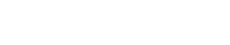 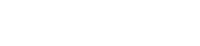 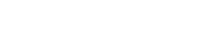 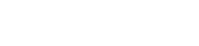 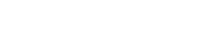 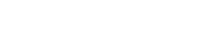 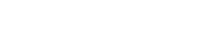 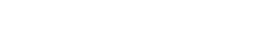 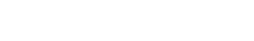 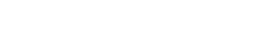 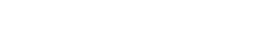 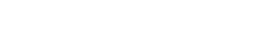 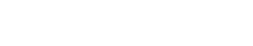 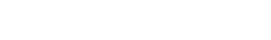 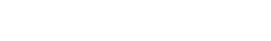 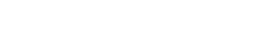 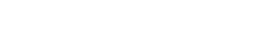 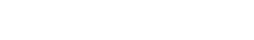 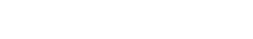 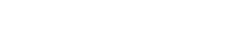 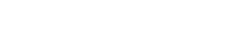 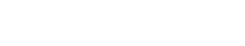 NA RUA, POSSONA RUA, NÃO DEVOIR AO CAMPOIR A PARQUES INFANTISESTAR COM O PAI E MÃEESTAR COM MUITA GENTEANDAR UM POUCO A PÉTOCAR EM OBJETOSNA RUA, POSSO                                                        NA RUA, NÃO DEVOANDAR DE CARROANDAR DE AUTOCARRO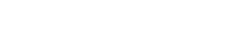 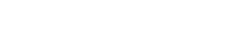 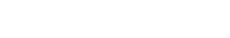 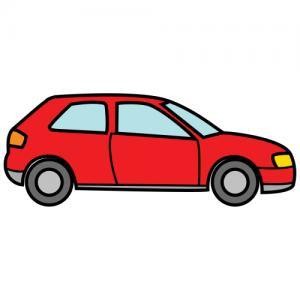 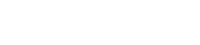 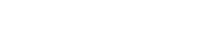 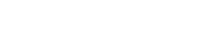 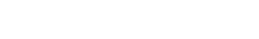 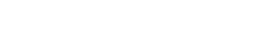 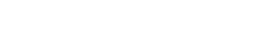 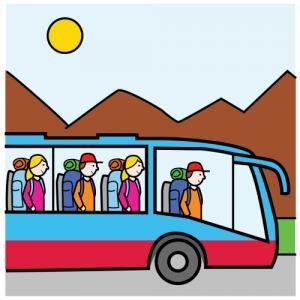 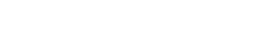 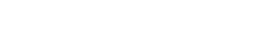 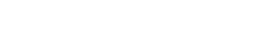 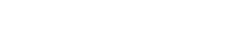 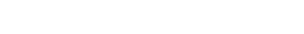 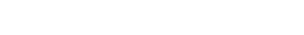 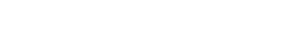 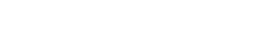 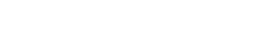 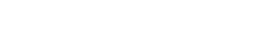 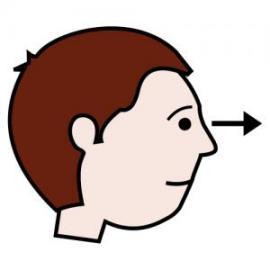 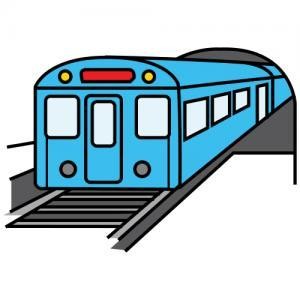 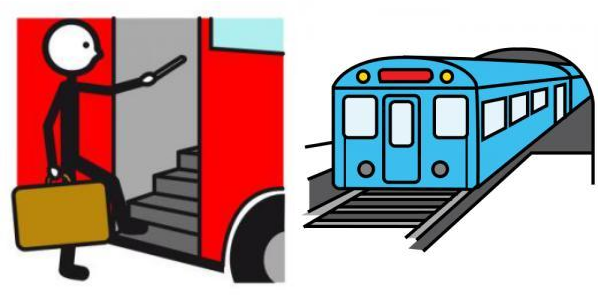 VER COMBOIOS                                       ENTRAR NOS COMBOIOS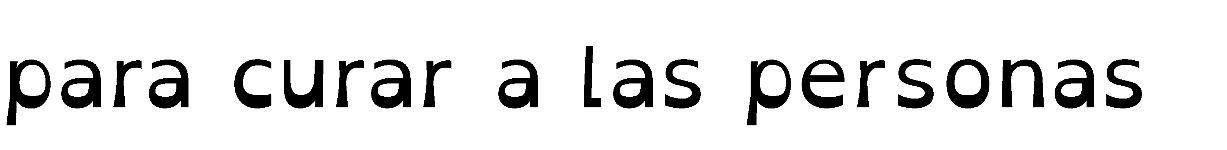 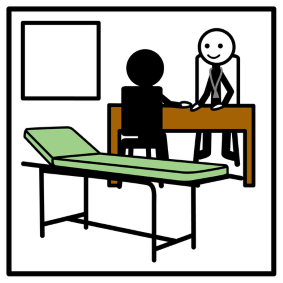 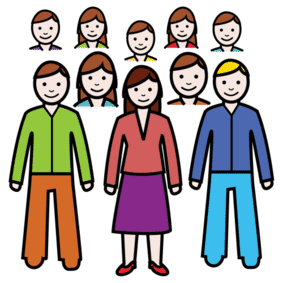 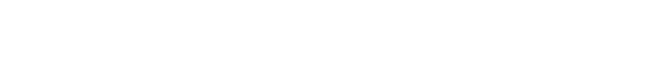 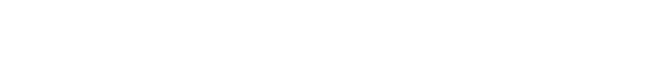 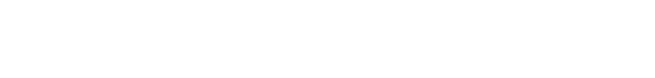 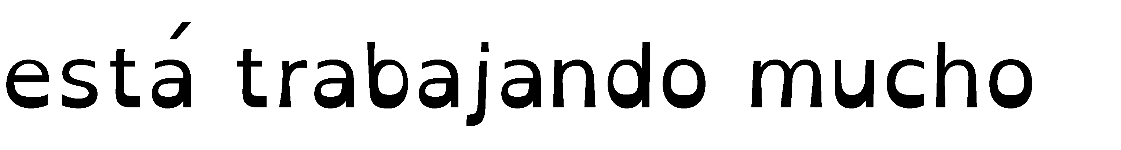 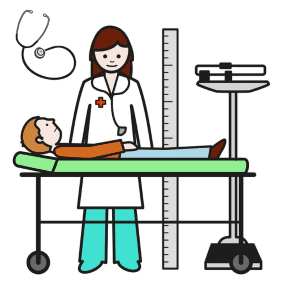 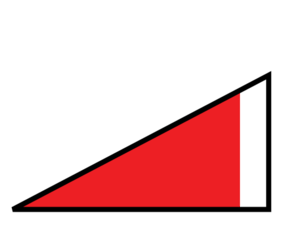 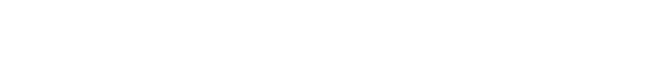 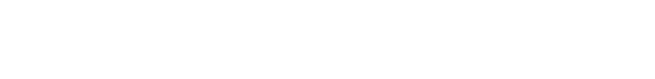 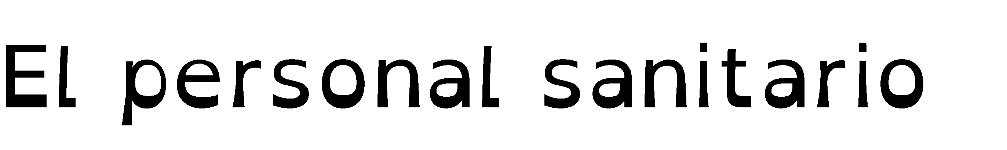 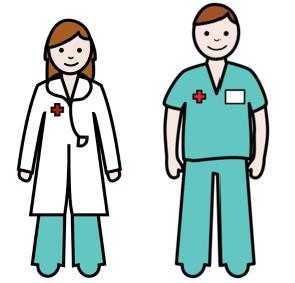 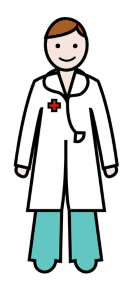 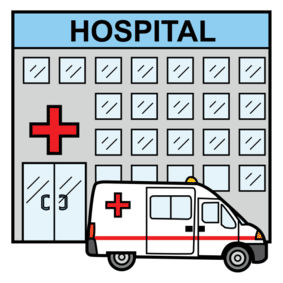 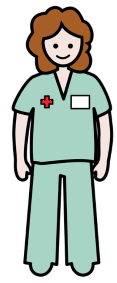 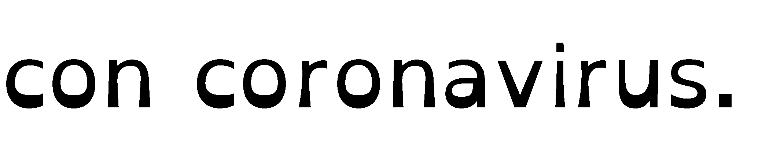 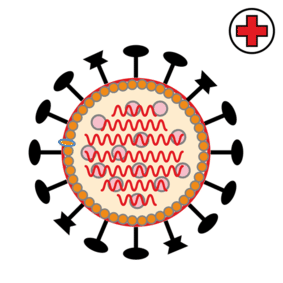 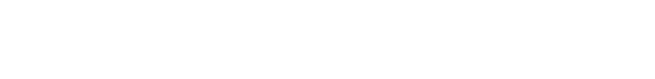 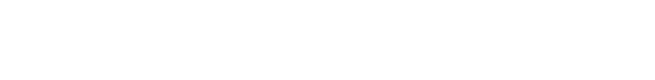 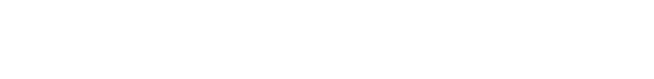 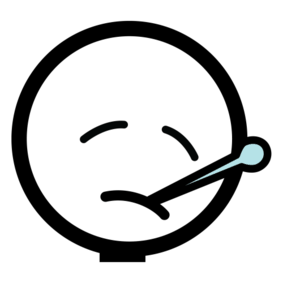 DOKTORI I MEDICINSKE SESTRESADA TREBAJU JAKO PUNO RADITIKAKO BI IZLIJEČILI BOLESNE LJUDE.OBOLJELI S KORONAVIRUSOMU BOLNICI…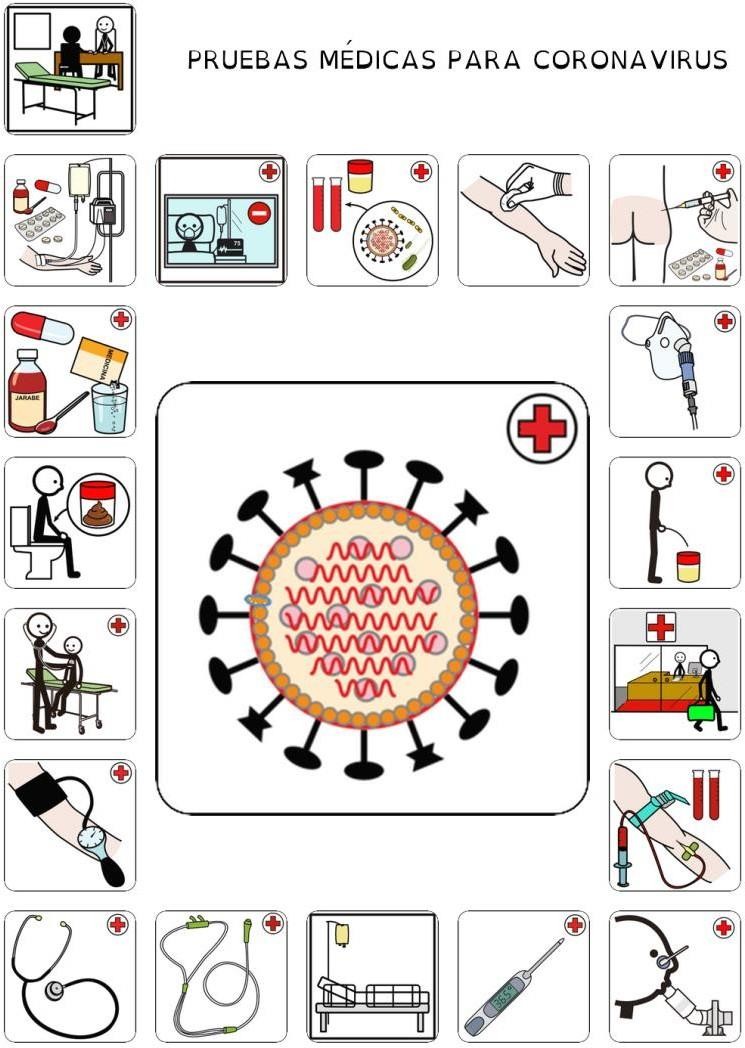 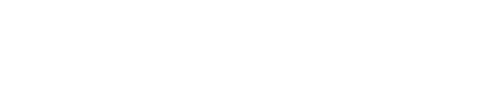 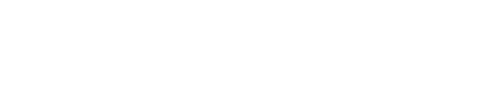 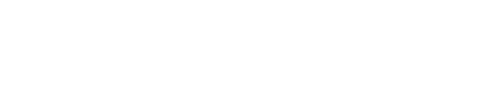 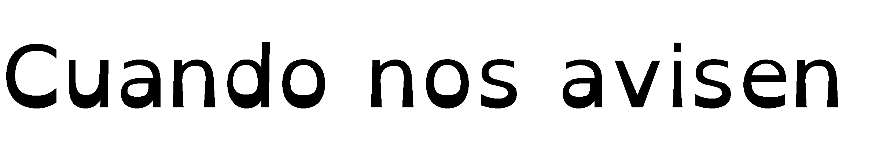 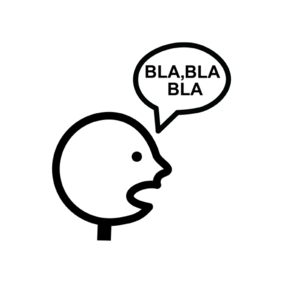 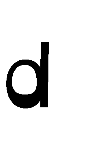 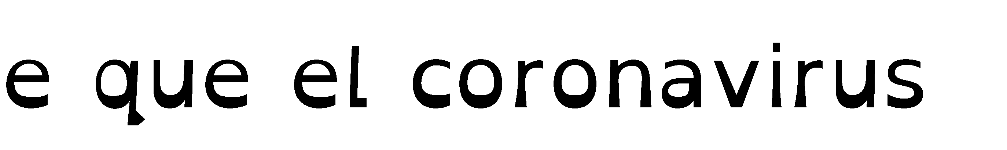 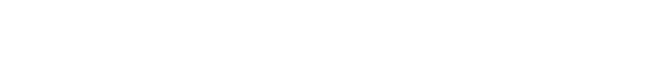 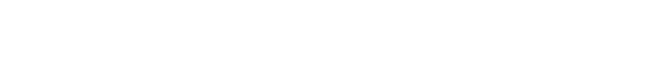 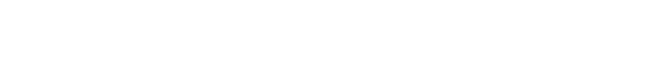 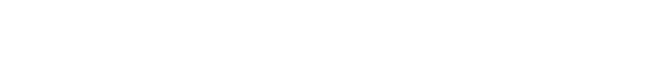 KADA NAS OBAVIJESTEDA JE KORONAVIRUS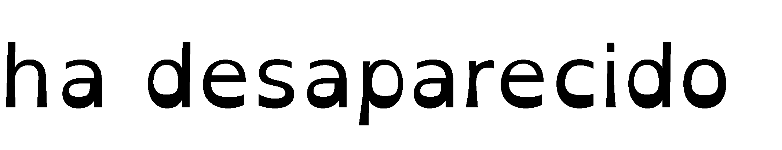 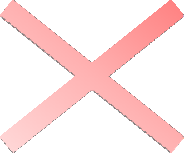 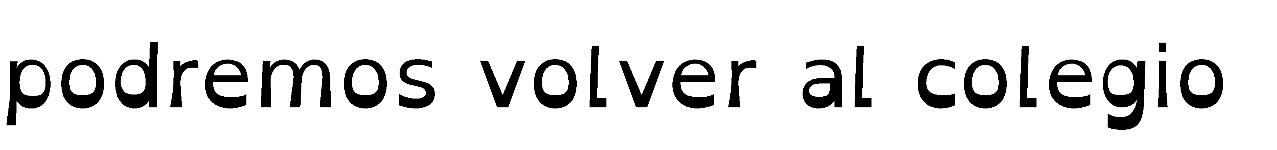 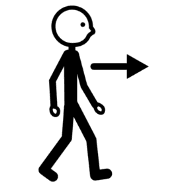 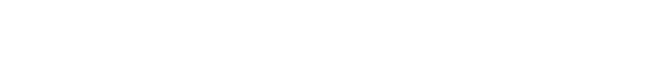 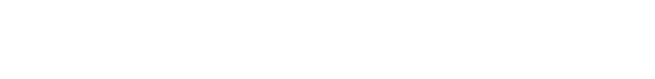 NESTAOMOŽEMO SE VRATITI U ŠKOLU.